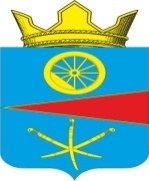 АДМИНИСТРАЦИЯ  ТАЦИНСКОГО  СЕЛЬСКОГО ПОСЕЛЕНИЯТацинского  района Ростовской  областиПОСТАНОВЛЕНИЕ30  ноября 2021 г.                  	            № 230	            ст. ТацинскаяВ  соответствии с  Федеральным законом  РФ № 210-ФЗ от 27 июля 2010 года  « Об организации предоставления государственных и муниципальных услуг », протестом прокуратуры Тацинского района от 28.10.2021 № 07-43-2021/2352, -                                      П О С Т А Н О В Л Я Ю:1. Признать утратившим законную силу постановление администрации Тацинского сельского поселения от 24.04.2014 года № 154 « Об утверждении административного регламента по предоставлению муниципальной услуги « Выбор земельного участка для строительства » .2. Настоящее постановление вступает в силу после его официального опубликования (обнародования). 3. Контроль за исполнением настоящего постановления оставляю за          собой. Глава Администрации Тацинского        сельского  поселения                                                             А.С. Вакулич   Об  отмене постановления администрации Тацинского сельского             поселения от 24.04.2014 года № 154           « Об утверждении административного регламента по предоставлению            муниципальной услуги « Выбор            земельного участка для                         строительства  »